Area North 4-H District Horse Show Qualification FormTo be submitted with Horse Record Books – March 31st, 2019Requirement categories for Nassau County 4-H Club Members to be eligible to participate in the Area B 4-H District Horse Show   * Activities must be completed between 04/01/18 - 03/31/19    Junior Members (8-10): must complete 2 different activities below    Intermediate Members (11-13): must complete 3 activities below    Senior Members (14-18): must complete 4 activities below & two mandatory leadership activities   * Horse Record Book submitted and approved  * If a category has an “a” and “b” both must be complete to earn credit.Additional documentation may be required for some Categories.4-H Member’s Name:                                                                                  Birthday:   	 Email:                                                                                  4-H Club:  	Categories:Interview a professional in the Equine industry. Attach the questions asked and the professional’s response:Other information you feel is relevant may be included.Name and email of industry professional:  	Participate on a County Horse Hippology Team OR attend 75% of Hippology Meetings.Verified by Leader/Co-Leader:  	Participate or volunteer at an Equine Clinic/seminar/workshop. **Must be PRE-APPROVED BY AGENT**Activity: 	Verified by:____________________________	Activity: 	Verified by:____________________________	Participate in community service activities determined by club leader or 4-H Agent.Activity: 	Verified by:____________________________	Present an Equine related educational piece as approved by agent.Activity: 	Verified by:____________________________	At the county level, present or compete in an exhibit or competition. (i.e. Holiday Bake-off, 4-H Fair exhibit, Photo or Poster Contests, judging competitions)Exhibit:  	Present a speech, illustrated talk, Share-the-Fun or demonstration at County Events.Title:  	Give a public speech, demonstration or illustrated talk at the club level.  Topic: 							Verified by: ___________________________________LEADERSHIP ACTIVITIES (Including, but not limited to:  Organize a community service project, plan/set up clinic/seminar at the Club or County level, work minimum of 6 hours at 4-H sponsored exhibit or activities, can include the fair, to be determined by your 4-H agent. Attach a brief paragraph describing your involvement.)Date:  	Date:  	Other: to be discussed with and determined by 4-H agent.Title:  	Horse Record Book completed:  Date Received:                       Approved          DeclinedI certify that the above 4-H member has completed the additional requirements in order to be compete at Area + shows.Signature of Applicant                                                                                               Date  	 Signature of Leader/Agent                                                                                          Date  	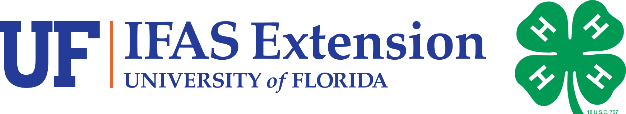 11/02/2019